PERMITTEE INFORMATIONEVENT INFORMATIONAPPLICANT CERTIFICATIONCAM OFFICIAL USE SECTIONSTATE CAPITOL OR PLAZA RESERVATION TERMS AND CONDITIONSReservations for casual, intermittent personal use, as defined by Capital Assets Management (CAM), require no advance notice.A sponsor shall submit an application for a reservation to the department at least 10 working days but no more than 12 months prior to the beginning date of the proposed event or exhibit. The application must be submitted during the department’s business hours of 8 a.m. and 5 p.m., Monday through Friday, excluding state holidays. In case of emergency after business hours, contact State Capitol Patrol at 405-521-2316.Permittee must bring a copy of the reservation application, approved by Capital Assets Management, to the event.Permittee agrees to comply with rules regarding the use of public areas of the State Capitol and Plazas and applicable state and federal laws. Failure to comply may result in the termination of the reservation and discontinuance of the event or activity. Rules include, but are not limited to: Audio devices used at a decibel level that is disturbing or disruptive to the ongoing work of employees in the State Capitol will be adjusted accordingly; any electrical cords used for events or exhibits must be placed out of the flow of traffic or covered with a cord protector; public areas of the State Capitol will not be used for events or exhibits requiring the use of cooking or heating elements of any kind; no confetti, balloons, rice, birdseed or other similar substances or candles may be used inside the State Capitol; signs and banners of any kind are prohibited inside the State Capitol unless authorized in a reservation; use of handheld signs and signs on hand sticks are allowed in the plazas. Ropes and stanchions are placed in public areas of the State Capitol for safety reasons and shall not be moved to accommodate an event. Please review Rules for Use of Public Areas of the Capitol Building & Plazas (260:60-3) carefully.No discrimination will be made against any person because of race, creed, sex, age, color, disability, religion, place of residency or national origin pursuant to any activity relating to this reservation.Liability insurance may be required for any event open to the public. CAM shall define limits based upon risk, spectator attendance and past loss histories from similar events. Such insurance shall be provided by a reputable and solvent insurance or surety company duly licensed to do business in the State of Oklahoma. Such policy shall name the permittee and the Oklahoma Office of Management and Enterprise Services, Capital Assets Management as insured or additional insured to an existing policy. Such policy shall be provided to CAM five days prior to the commencement of the event.Representatives of Capital Assets Management or State Capitol Patrol officers reserve the right to visit and inspect the premises used by permittee at any reasonable time.Reservations for events may not be permitted due to potential health and safety risks or at any other certain time when overcrowding of the State Capitol is anticipated. Such determination shall be at the discretion of CAM.The permittee agrees to indemnify and hold harmless the Oklahoma Office of Management and Enterprise Services, Capital Assets Management and staff from any and all claims, actions, lawsuits, liability, damage, injury, penalty, fine, loss, sustained directly or indirectly, by any person, authority or entity for injuries or damages of any kind or character, whether through negligence, tort, fraud, accident, intentional, or otherwise based upon the use or occupation of the facilities herein described or by reason of any acts or omissions of the permittee, its officers, agents, employees, guests, patrons, invitees, or any other party whomsoever.The permitted site will be fully and promptly restored to pre-use conditions by the permittee. A damage deposit, which will not exceed $500.00, may be requested by CAM for certain permits.The permittee agrees that all exhibits and exhibitors present in the permitted site shall be relative to the purpose of the event stated by the permittee in the reservation application.The contact name and telephone number along with the event description provided in this reservation form will be published on the Capital Assets Management website calendar for public access, with the exception of private functions such as weddings.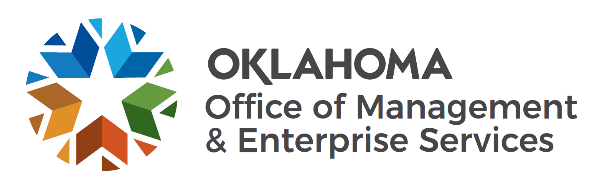 State Capitol or 
Plaza ReservationINSTRUCTIONS: Form must be filled out completely, printed, signed and delivered by (1) email as a scanned document or PDF document signed with a digital signature to capitol.reservation@omes.ok.gov ; or, (2) delivery: 2300 N. Lincoln Blvd, Room G8 Attn: Capitol Reservations. NOTE:  Lack of a set-up diagram, waiver letter, detailed information about fundraisers etc., whenever applicable, may result in the delay or rejection of the reservation. All reservation requests are now subject to the fee schedule as referenced in the Facilities Management Rules.Legal name of organizationLegal name of organizationLegal name of organizationLegal name of organizationLegal name of organizationif state agency, agency #if state agency, agency #if state agency, agency #Contact person nameContact person nameContact person nameContact person namePhonePhoneFaxEmailEmailStreet/P.O. BoxStreet/P.O. BoxStreet/P.O. BoxCityStateStateZIP codeZIP codePermittee preferred method of official contact (check one only):Permittee preferred method of official contact (check one only):Permittee preferred method of official contact (check one only):Permittee preferred method of official contact (check one only):Permittee preferred method of official contact (check one only):Permittee preferred method of official contact (check one only):Permittee preferred method of official contact (check one only):Permittee preferred method of official contact (check one only):  Email  Email  Email  Email  Email  Fax  Fax  Fax  Fax  Mail  MailEvent type:Event type:Event type:Event type:Event type:  Private (nonprofit only)  Private (nonprofit only)  Private (nonprofit only)  Private (nonprofit only)  Private (nonprofit only)  Private (nonprofit only)  Private (nonprofit only)  Private (nonprofit only)  Private (nonprofit only)  Private (nonprofit only)  Private (nonprofit only)  Private (nonprofit only)  Public (nonprofit only)  Public (nonprofit only)  Public (nonprofit only)  Public (nonprofit only)  Public (nonprofit only)  Public (nonprofit only)  Public (nonprofit only)  Public (nonprofit only)  Public (nonprofit only)  Public (nonprofit only)  Public (nonprofit only)  State agency  State agency  State agency  State agency  State agency  State agency  State agency  State agency  State agencyPurpose/title of eventPurpose/title of eventPurpose/title of eventPurpose/title of eventEvent dateEvent dateEvent time  fromEvent time  fromEvent time  fromEvent time  fromEvent time  fromEvent time  fromEvent time  fromEvent time  fromEvent time  fromtotoCeremony time  fromCeremony time  fromCeremony time  fromCeremony time  fromCeremony time  fromCeremony time  fromCeremony time  fromCeremony time  fromCeremony time  fromCeremony time  fromCeremony time  fromCeremony time  fromtoNumber of participantsNumber of participantsNumber of participantsNumber of buses involvedNumber of buses involvedNumber of buses involvedNumber of buses involvedNumber of buses involvedNumber of buses involvedNumber of buses involvedNumber of buses involvedSigns or bannersSigns or bannersSigns or bannersSigns or bannersSigns or banners  2nd Fl. Rotunda   2nd Fl. Rotunda   2nd Fl. Rotunda   2nd Fl. Rotunda   2nd Fl. Rotunda   4th Fl. Rotunda   4th Fl. Rotunda   4th Fl. Rotunda   4th Fl. Rotunda   4th Fl. Rotunda   4th Fl. Rotunda   4th Fl. Rotunda (not available weekdays Feb. through May)(not available weekdays Feb. through May)(not available weekdays Feb. through May)(not available weekdays Feb. through May)(not available weekdays Feb. through May)(not available weekdays Feb. through May)(not available weekdays Feb. through May)(not available weekdays Feb. through May)(not available weekdays Feb. through May)(not available weekdays Feb. through May)(not available weekdays Feb. through May)(not available weekdays Feb. through May)(not available weekdays Feb. through May)(not available weekdays Feb. through May)(not available weekdays Feb. through May)  Multi-purpose Room 100   Multi-purpose Room 100   Multi-purpose Room 100   Multi-purpose Room 100   Multi-purpose Room 100   Other (call 405-521-2121)  Other (call 405-521-2121)  Other (call 405-521-2121)  Other (call 405-521-2121)  Other (call 405-521-2121)  Other (call 405-521-2121)  Other (call 405-521-2121)Items Requested 
(All items are not available for outside use during evenings or weekends; *Not available for evening or weekend use.)Items Requested 
(All items are not available for outside use during evenings or weekends; *Not available for evening or weekend use.)Items Requested 
(All items are not available for outside use during evenings or weekends; *Not available for evening or weekend use.)Items Requested 
(All items are not available for outside use during evenings or weekends; *Not available for evening or weekend use.)Items Requested 
(All items are not available for outside use during evenings or weekends; *Not available for evening or weekend use.)Items Requested 
(All items are not available for outside use during evenings or weekends; *Not available for evening or weekend use.)Items Requested 
(All items are not available for outside use during evenings or weekends; *Not available for evening or weekend use.)Items Requested 
(All items are not available for outside use during evenings or weekends; *Not available for evening or weekend use.)Items Requested 
(All items are not available for outside use during evenings or weekends; *Not available for evening or weekend use.)Items Requested 
(All items are not available for outside use during evenings or weekends; *Not available for evening or weekend use.)Items Requested 
(All items are not available for outside use during evenings or weekends; *Not available for evening or weekend use.)Items Requested 
(All items are not available for outside use during evenings or weekends; *Not available for evening or weekend use.)Items Requested 
(All items are not available for outside use during evenings or weekends; *Not available for evening or weekend use.)Items Requested 
(All items are not available for outside use during evenings or weekends; *Not available for evening or weekend use.)Items Requested 
(All items are not available for outside use during evenings or weekends; *Not available for evening or weekend use.)Items Requested 
(All items are not available for outside use during evenings or weekends; *Not available for evening or weekend use.)Items Requested 
(All items are not available for outside use during evenings or weekends; *Not available for evening or weekend use.)Items Requested 
(All items are not available for outside use during evenings or weekends; *Not available for evening or weekend use.)Items Requested 
(All items are not available for outside use during evenings or weekends; *Not available for evening or weekend use.)Items Requested 
(All items are not available for outside use during evenings or weekends; *Not available for evening or weekend use.)Items Requested 
(All items are not available for outside use during evenings or weekends; *Not available for evening or weekend use.)Items Requested 
(All items are not available for outside use during evenings or weekends; *Not available for evening or weekend use.)Items Requested 
(All items are not available for outside use during evenings or weekends; *Not available for evening or weekend use.)Items Requested 
(All items are not available for outside use during evenings or weekends; *Not available for evening or weekend use.)Items Requested 
(All items are not available for outside use during evenings or weekends; *Not available for evening or weekend use.)Items Requested 
(All items are not available for outside use during evenings or weekends; *Not available for evening or weekend use.)Items Requested 
(All items are not available for outside use during evenings or weekends; *Not available for evening or weekend use.)Items Requested 
(All items are not available for outside use during evenings or weekends; *Not available for evening or weekend use.)Items Requested 
(All items are not available for outside use during evenings or weekends; *Not available for evening or weekend use.)Items Requested 
(All items are not available for outside use during evenings or weekends; *Not available for evening or weekend use.)Items Requested 
(All items are not available for outside use during evenings or weekends; *Not available for evening or weekend use.)Items Requested 
(All items are not available for outside use during evenings or weekends; *Not available for evening or weekend use.)Items Requested 
(All items are not available for outside use during evenings or weekends; *Not available for evening or weekend use.)Items Requested 
(All items are not available for outside use during evenings or weekends; *Not available for evening or weekend use.)Items Requested 
(All items are not available for outside use during evenings or weekends; *Not available for evening or weekend use.)Items Requested 
(All items are not available for outside use during evenings or weekends; *Not available for evening or weekend use.)Items Requested 
(All items are not available for outside use during evenings or weekends; *Not available for evening or weekend use.)Chairs                      (max 400) #:   Chairs                      (max 400) #:   Chairs                      (max 400) #:   Chairs                      (max 400) #:   Chairs                      (max 400) #:   Chairs                      (max 400) #:   Chairs                      (max 400) #:   Chairs                      (max 400) #:   Risers – 10 person       (max 2) #:Risers – 10 person       (max 2) #:Risers – 10 person       (max 2) #:Risers – 10 person       (max 2) #:Risers – 10 person       (max 2) #:Risers – 10 person       (max 2) #:Risers – 10 person       (max 2) #:Risers – 10 person       (max 2) #:Risers – 10 person       (max 2) #:Floor Model Lectern (Podium*)Floor Model Lectern (Podium*)Floor Model Lectern (Podium*)Floor Model Lectern (Podium*)Floor Model Lectern (Podium*)Floor Model Lectern (Podium*)Floor Model Lectern (Podium*)Tables – 6’ long         (max 80) #:    Tables – 6’ long         (max 80) #:    Tables – 6’ long         (max 80) #:    Tables – 6’ long         (max 80) #:    Tables – 6’ long         (max 80) #:    Tables – 6’ long         (max 80) #:    Tables – 6’ long         (max 80) #:    Tables – 6’ long         (max 80) #:    Sound System*Sound System*Sound System*Sound System*Sound System*Sound System*Sound System*Sound System*Sound System*Sound System*Sound System*Sound System*Tables – 60” diameter (max 8) #:      Tables – 60” diameter (max 8) #:      Tables – 60” diameter (max 8) #:      Tables – 60” diameter (max 8) #:      Tables – 60” diameter (max 8) #:      Tables – 60” diameter (max 8) #:      Tables – 60” diameter (max 8) #:      Tables – 60” diameter (max 8) #:      Tables – 60” diameter (max 8) #:      StageStageStageStageStageStageStageStageStageStageStageStageTrash Cans – 40 gal.  (max 12) #:   Trash Cans – 40 gal.  (max 12) #:   Trash Cans – 40 gal.  (max 12) #:   Trash Cans – 40 gal.  (max 12) #:   Trash Cans – 40 gal.  (max 12) #:   Trash Cans – 40 gal.  (max 12) #:   Trash Cans – 40 gal.  (max 12) #:   Trash Cans – 40 gal.  (max 12) #:   Other (call 405-521-2121):Other (call 405-521-2121):Other (call 405-521-2121):Other (call 405-521-2121):Other (call 405-521-2121):Other (call 405-521-2121):Other (call 405-521-2121):Other (call 405-521-2121):, #:, #:Setup special instructions (please include diagram.)      Setup special instructions (please include diagram.)      Setup special instructions (please include diagram.)      Setup special instructions (please include diagram.)      Setup special instructions (please include diagram.)      Setup special instructions (please include diagram.)      Setup special instructions (please include diagram.)      Setup special instructions (please include diagram.)      Setup special instructions (please include diagram.)      Setup special instructions (please include diagram.)      Setup special instructions (please include diagram.)      Setup special instructions (please include diagram.)      Setup special instructions (please include diagram.)      Setup special instructions (please include diagram.)      Setup special instructions (please include diagram.)      Setup special instructions (please include diagram.)      Setup special instructions (please include diagram.)      Setup special instructions (please include diagram.)      Setup special instructions (please include diagram.)      Setup special instructions (please include diagram.)      Setup special instructions (please include diagram.)      Setup special instructions (please include diagram.)      Setup special instructions (please include diagram.)      Setup special instructions (please include diagram.)      Setup special instructions (please include diagram.)      Setup special instructions (please include diagram.)      Setup special instructions (please include diagram.)      Setup special instructions (please include diagram.)      Setup special instructions (please include diagram.)      Setup special instructions (please include diagram.)      Setup special instructions (please include diagram.)      Setup special instructions (please include diagram.)      Setup special instructions (please include diagram.)      Setup special instructions (please include diagram.)      Setup special instructions (please include diagram.)      Setup special instructions (please include diagram.)      Setup special instructions (please include diagram.)      I, the undersigned applicant, being duly authorized to sign for the organization named herein, have read and understand the reservation terms and conditions which are defined on Page 2 of this permit and the Rules for Use of Public Areas of the Capitol I, the undersigned applicant, being duly authorized to sign for the organization named herein, have read and understand the reservation terms and conditions which are defined on Page 2 of this permit and the Rules for Use of Public Areas of the Capitol I, the undersigned applicant, being duly authorized to sign for the organization named herein, have read and understand the reservation terms and conditions which are defined on Page 2 of this permit and the Rules for Use of Public Areas of the Capitol I, the undersigned applicant, being duly authorized to sign for the organization named herein, have read and understand the reservation terms and conditions which are defined on Page 2 of this permit and the Rules for Use of Public Areas of the Capitol I, the undersigned applicant, being duly authorized to sign for the organization named herein, have read and understand the reservation terms and conditions which are defined on Page 2 of this permit and the Rules for Use of Public Areas of the Capitol I, the undersigned applicant, being duly authorized to sign for the organization named herein, have read and understand the reservation terms and conditions which are defined on Page 2 of this permit and the Rules for Use of Public Areas of the Capitol I, the undersigned applicant, being duly authorized to sign for the organization named herein, have read and understand the reservation terms and conditions which are defined on Page 2 of this permit and the Rules for Use of Public Areas of the Capitol I, the undersigned applicant, being duly authorized to sign for the organization named herein, have read and understand the reservation terms and conditions which are defined on Page 2 of this permit and the Rules for Use of Public Areas of the Capitol Building & Plazas (260:60-5), and have caused this application to be executed thisBuilding & Plazas (260:60-5), and have caused this application to be executed thisday of,.
Signature of applicant:This reservation application is:This reservation application is:□  Approved□  Disapproved□  Approved□  DisapprovedDate